21-ое заседание 28-го созыва            КАРАР                                                                                 РЕШЕНИЕ29  декабрь 2021 йыл                         №124                        29 декабря 2021 годаОб оприходовании муниципального имущества сельского поселения Кунгаковский сельсовет       На основании решения комиссии по поступлению и выбытию активов, согласно протокола заседания №1 от 27 декабря 2021 года, Совет сельского поселения Кунгаковский сельсовет муниципального района Аскинский район Республики Башкортостан РЕШИЛ:         1. Оприходовать в казну сельского поселения следующее муниципальное имущество:            2. Муниципальному казенному учреждению «Централизованной бухгалтерии сельских поселений муниципального района Аскинский район РБ» после получения обоснованных документов поставить на учет в казну вышеуказанное имущество сельского поселения Кунгаковский сельсовет муниципального района Аскинский район Республики Башкортостан.           3. Контроль за выполнением настоящего решения возложить на постоянную депутатскую комиссию по бюджету, налогам и вопросам муниципальной собственности Совета сельского поселения Кунгаковский сельсовет.Главасельского поселения Кунгаковский сельсовет муниципального района Аскинский районРеспублики Башкортостан Ф.Ф.СуфияновПРОТОКОЛзаседания комиссии по поступлению и выбытию активов и материальных ценностейот 27 декабря 2021 года  №1Присутствовали:Председатель комиссии:  Суфиянов Ф.Ф. - глава СП Кунгаковский сельсоветЧлены комиссии: Гильманшина Г.А. - управляющий делами СП;                               Ширванова Р.Р.- тех.работник СП;                               Миниханов Ф.А.- водитель СП;                               Губайдуллин В.Ш. - депутат избирательного округа №1Повестка дня    1.Оприходование нижеперечисленного муниципального имущества:Слушали:Управляющего делами сельского поселения Гильманшину Г.А.:   В 2021 году были проведены работы по ограждению обелиска, павшим в годы Великой Отечественной войны  возле СДК штакетником  (1,25м морская волна) по металлическим столбам  своими силами.   Имущество осмотрено на месте, имеется в наличии. Комиссия предлагает оприходовать данное имущество в казну сельского поселения по стоимости приобретения и использования расходных материалов по накладным. Объекты основных средств построены силами населения -  безвозмездно, акта выполненных работ нет.Голосовали: единогласно.Решили:  оприходовать и внести в регистры бухгалтерского учета.Председатель    комиссии:                                                    Суфиянов Ф.Ф.Члены комиссии:                                                                   Гильманшина Г.А.                                                                                          Ширванова Р.Р.                                                                                          Миниханов Ф.А.                                                                                          Губайдуллин В.Ш.             БАШҠОРТОСТАН РЕСПУБЛИКАҺЫАСҠЫН РАЙОНЫ   МУНИЦИПАЛЬ РАЙОНЫНЫҢ КУНГАК АУЫЛ  СОВЕТЫ АУЫЛ  БИЛӘМӘҺЕ СОВЕТЫ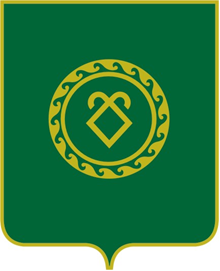 СОВЕТ СЕЛЬСКОГО ПОСЕЛЕНИЯКУНГАКОВСКИЙ СЕЛЬСОВЕТМУНИЦИПАЛЬНОГО РАЙОНААСКИНСКИЙ РАЙОНРЕСПУБЛИКИ БАШКОРТОСТАН№п/пНаименованиеГод вводаБалансовая стоимостьОстаточная стоимость1Ограждение из штакетника по металлическим столбам обелиска, павшим в годы ВОВ2021г81095,0081095,00ИТОГО81095,0081095,00№п/пНаименованиеДата вводаБалансовая стоимостьОстаточная стоимость1Ограждение обелиска возле СДК (Обелиск, павшим в годы ВОВ)2021г81095,0081095,00ИТОГО81095,0081095,00